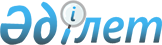 Железин аудандық мәслихатының 2018 жылғы 26 ақпандағы "Сот шешімімен Железин ауданының коммуналдық меншігіне түскен болып танылған иесіз қалдықтарды басқару қағидаларын бекіту туралы" № 199/6 шешімнің күші жойылды деп тану туралыПавлодар облысы Железин аудандық мәслихатының 2021 жылғы 16 қарашадағы № 77/7 шешімі. Қазақстан Республикасының Әділет министрлігінде 2021 жылғы 24 қарашада № 25357 болып тіркелді
      Қазақстан Республикасының "Құқықтық актілер туралы" Заңының 27-бабы  сәйкес, ШЕШТІ:
      1. Железин аудандық мәслихатының "Сот шешімімен Железин ауданының коммуналдық меншігіне түскен болып танылған иесіз қалдықтарды басқару қағидаларын бекіту туралы" 2018 жылғы 26 ақпандағы № 199/6 (Нормативтік құқықтық актілерді мемлекеттік тіркеу тізілімінде № 5903 болып тіркелген) шешімнің күші жойылды деп танылсын.
      2. Осы шешім оның алғашқы ресми жарияланған күнінен кейін күнтізбелік он күн өткен соң кейін қолданысқа енгізіледі.
					© 2012. Қазақстан Республикасы Әділет министрлігінің «Қазақстан Республикасының Заңнама және құқықтық ақпарат институты» ШЖҚ РМК
				
      Железин аудандық мәслихатының хатшысы 

П. Лампартер
